ประกาศองค์การบริหารส่วนตำบลห้วยไผ่เรื่อง แผนการดำเนินงานองค์การบริหารส่วนตำบลห้วยไผ่ประจำปีงบประมาณ พ.ศ.๒๕62*******************อาศัยอำนาจตามระเบียบกระทรวงมหาดไทยว่าด้วยการจัดทำแผนพัฒนาขององค์กรปกครองส่วนท้องถิ่น พ.ศ.2548 แก้ไขเพิ่มเติม (ฉบับที่2)พ.ศ.๒559“ข้อ ๒7 แผนการดำเนินงานให้จัดทำให้แล้วเสร็จภายในสามสิบวันนับแต่วันที่ประกาศใช้งบประมาณรายจ่ายประจำปี งบประมาณรายจ่ายเพิ่มเติม งบประมาณจากเงินสะสม หรือได้รับแจ้งแผนงานและโครงการจากหน่วยราชการส่วนกลาง ส่วนภูมิภาพ รัฐวิสาหกิจหรือหน่วยงานอื่นๆ ที่ต้องดำเนินการในพื้นที่องค์กรปกครองส่วนท้องถิ่นในปีงบประมาณนั้น การขยายเวลาการจัดทำและแก้ไขแผนการดำเนินงานเป็นอำนาจของผู้บริหารท้องถิ่น”คณะกรรมการพัฒนาท้องถิ่นพิจารณาร่างแผนการดำเนินงาน แล้วเสนอผู้บริหารท้องถิ่นประกาศเป็นแผนการดำเนินงาน ทั้งนี้ ให้ปิดประกาศแผนการดำเนินงานภายในสิบห้าวันนับแต่วันที่ประกาศ เพื่อให้ประชาชนในท้องถิ่นทราบโดยทั่วกันและต้องปิดประกาศไว้อย่างน้อยสามสิบวันเพื่อปฏิบัติให้เป็นไปตามระเบียบกระทรวงมหาดไทยว่าด้วยการจัดทำแผนพัฒนาขององค์กรปกครองส่วนท้องถิ่นพ.ศ.2548 แก้ไขเพิ่มเติม (ฉบับที่2)พ.ศ.๒559ข้อ ๒7 เพื่อประชาสัมพันธ์ให้ประชาชนทั่วไปได้รับทราบ องค์การบริหารส่วนตำบลห้วยไผ่  จึงประกาศใช้แผนการดำเนินงานขององค์การบริหารส่วนตำบลห้วยไผ่ประจำปีงบประมาณ พ.ศ.๒๕62โดยให้มีผลตั้งแต่ ณ วันประกาศเป็นต้นไป จึงประกาศมาให้ทราบโดยทั่วกัน		ประกาศ  ณ วันที่  7 เดือน  ตุลาคม พ.ศ. ๒๕61นางบุญเชิด  สิงห์ห่วง(นางบุญเชิด  สิงห์ห่วง)นายกองค์การบริหารส่วนตำบลห้วยไผ่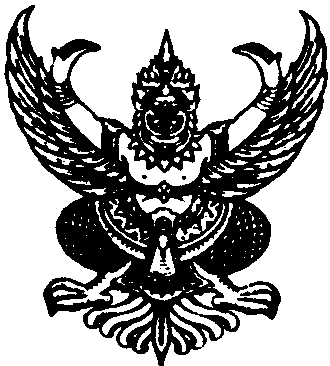 